SA WG2 Meeting #149	S2-2311381October 9th – 13th, 2023; Xiamen, CN		(revision of S2-2311201)	Source: 	Novamint, TNO, Eutelsat, Sateliot, GatehouseTitle: 	FS_5GSAT_ARCH_Ph3 TR DefinitionsDocument for: 	ApprovalAgenda Item: 	19.1Work Item / Release:	FS_5GSAT_ARCH_Ph3 / Rel-19Abstract of the contribution: this paper proposes definitions (terms) and abbreviations for FS_5GSAT_ARCH_Ph3.1	DiscussionIt is proposed to include definitions and abbreviations based on the objectives and topics of the SID and the definitions from SA1.2 ProposalIt is proposed to update TR 23.700-29 on FS_5GSAT_ARCH_Ph3 as follows:		* * * * First Change * * * *3	Definitions of terms and abbreviations3.1	TermsFor the purposes of the present document, the terms given in TR 21.905 [1], in 23.501 [2] and the following apply. A term defined in the present document takes precedence over the definition of the same term, if any, in TR 21.905 [1] or in 23.501 [2].3.2	AbbreviationsFor the purposes of the present document, the abbreviations given in TR 21.905 [1], in 23.501 [2] and the following apply. An abbreviation defined in the present document takes precedence over the definition of the same abbreviation, if any, in TR 21.905 [1] or in 23.501 [2].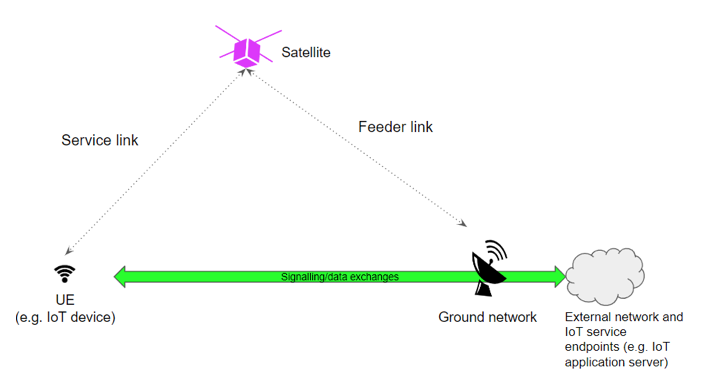 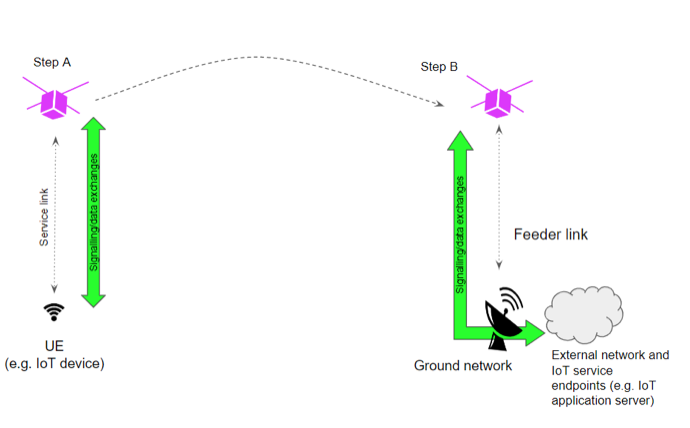 